Консультация для родителей"Развитие детской инициативы"                  «Посеешь заботу – пожнёшь инициативу»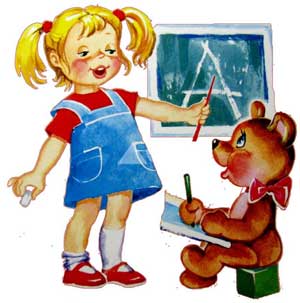 «Что такое инициатива?Это то, что человек делает так,как надо, хотя его об этом не просят»В ФГОС ДО указывается, что одним из основных принципов дошкольного образования является поддержка детей в различных видах деятельности.Поддержка инициативы является также условием, необходимым для создания социальной ситуации развития детей.На этапе завершения этапа дошкольного образования целевыми ориентирами, определенными ФГОС, предусматриваются следующие возрастные характеристики возможности детей:проявляют инициативу и самостоятельность в различных видах деятельности;способен выбирать себе род занятий, участников по совместной деятельности;ребенок способен к волевым усилиям;пытается самостоятельно придумывать объяснения явлениям природы и поступкам людей;способен к принятию собственных решений.Задачу формирования активной, самостоятельной, творческой личности необходимо решать уже в работе с дошкольниками. Исследования психологов доказывают, что в этот период открываются благоприятные возможности для формирования основ самостоятельности, ответственности, творчества.Самостоятельность – обобщенное свойство личности, проявляющееся в инициативности, критичности, адекватной самооценке и чувстве личной ответственности за свою деятельность и поведение.Инициативность – частный случай самостоятельности, стремление к инициативе, изменение форм деятельности или уклада жизни. Это мотивационное качество, рассматривается и как волевая характеристика поведения человека.Инициативность показывает развитие личности, особенно на ранних этапах развития, проявляется во всех видах деятельности, но ярче всего – в общении, предметной деятельности, игре, экспериментировании. Это важнейший показатель детского интеллекта, его развития.Инициативный ребенок дошкольного возраста — что это значит?Инициативный ребенок стремится к организации игр, продуктивных видов деятельности, содержательного общения, он умеет найти занятие, соответствующее собственному желанию; включиться в разговор, предложить интересное дело другим детям.В дошкольном возрасте инициативность связана с проявлениемлюбознательностипытливости умаизобретательностью.Инициативного ребенка отличает содержательность интересов.В младшем дошкольном возрасте (3-5 лет) инициативность проявляется в выборе ребенком тематики игр, постановке и разрешении новых игровых проблемных ситуаций, в вопросах и предложениях, с которыми ребенок обращается к взрослому и сверстникам, в организации и осуществлении самостоятельной продуктивной деятельности.В старшем дошкольном возрасте (5-7 лет) инициативность проявляется во всех видах деятельности ребенка — общении, предметной деятельности, игре, экспериментировании. Он может выбрать дело по своему желанию, включиться в разговор, предложить интересное занятие для всех.Ребенок легко включается в игровые ситуации и инициирует их сам, творчески развивает игровой сюжет, используя для этого разнообразные знания, полученные из разных источников.Инициативность связана с любознательностью, пытливостью ума, изобретательностью, индивидуальными возможностями детей, поддержкой свободы их поведения и самостоятельности.При этом свобода и самостоятельность — не вседозволенность и анархия, а раскованность, открытость — неразрывно связаны с культурой поведения.Инициативность является непременным условием совершенствования всей познавательной деятельности ребенка, но особенно творческой.Особого внимания заслуживает «творческая инициатива».Под творческой инициативой следует понимать включенность ребёнка в сюжетную игру, как основную деятельность дошкольника.Выделяют три уровня творческой инициативы:1-й уровеньРебёнок активно развертывает несколько связанных по смыслу условных действий (роль в действии), содержание которых зависит от наличной игровой обстановки; активно использует предметы-заместители, наделяя один и тот же предмет разными игровыми значениями; с энтузиазмом многократно воспроизводит понравившееся условное игровое действие (цепочку действий) с незначительными вариациями.2-й уровеньИмеет первоначальный замысел ( «Хочу играть в больницу», «Я — шофер» и т.п.);активно ищет или видоизменяет имеющуюся игровую обстановку; принимает и обозначает в речи игровые роли;развертывает отдельные сюжетные эпизоды (в рамках привычных последовательностей событий), активно используя не только условные действия, но и ролевую речь, разнообразные ролевые диалоги;в процессе игры может переходить от одного сюжетного эпизода к другому (от одной роли к другой), не заботясь об их связности.3-й уровеньИмеет разнообразные игровые замыслы; активно создает предметную обстановку «под замысел»;комбинирует (связывает) в процессе игры разные сюжетные эпизоды в новое целое, выстраивая оригинальный сюжет;может при этом осознанно использовать смену ролей;замысел также имеет тенденцию воплощаться преимущественно в речи (словесное придумывание историй) или в предметном макете воображаемого «мира» (с мелкими игрушками-персонажами), может фиксироваться в сюжетных композициях в рисовании, лепке, конструировании.Взрослому важно владеть способами поддержки детской инициативы.Необходимым условием развития инициативного поведения является воспитание его в условиях развивающего, не авторитарного общения.Общение взрослого и ребёнка, основанное на принципах любви, понимания, терпимости и упорядоченности деятельности, станет условием полноценного развития позитивной свободы и инициативности ребенка.Взрослым необходимо научиться тактично сотрудничать с детьми:не стараться всё сразу показывать и объяснятьне преподносить сразу какие-либо неожиданные сюрпризные, шумовые эффекты и т.п.- необходимо создавать условия, чтобы дети о многом догадывались самостоятельно, получали от этого удовольствие.Обязательным условием взаимодействия взрослого с ребёнком является создание развивающей среды, насыщенной социально значимыми образцами деятельности и общения, способствующей формированию таких качеств личности, как: активность, инициативность, доброжелательность и др.Важно так организовать детскую деятельность, в том числе самостоятельную, чтобы ребёнок упражнял себя в умении наблюдать, запоминать, сравнивать, действовать, добиваться поставленной цели. То, что привлекательно, забавно, интересно, пробуждает любопытство и довольно легко запоминается.Не следует забывать, что особенно легко запоминается и долго сохраняется в памяти тот материал, с которым ребёнок что-то делал сам: ощупывал, вырезал, строил, составлял, изображал.Дети должны приобретать опыт творческой, поисковой деятельности, выдвижения новых идей, актуализации прежних знаний при решении новых задач.Правильно организованная предметная среда и ее содержательное наполнение, ряд эффективных методов и приемов, тесное взаимодействие с родителями, организация совместной практической деятельности взрослых и детей, являются важными условиями поддержания и развития детской познавательной активности.Под инициативой детей понимается врожденное качество, чтобы они ни делали — это все "первый шаг", дети от природы инициативны.И действительно, ребенок с интересом делает первые шаги, с удовольствием познает окружающий мир. Но с возрастом все чаще родители одергивают его: "не трогай", "брось", "не ходи туда", "сиди тут", "помолчи". В таких условиях инициатива детей не развивается.Инициативность ребенка активнее всего формируется, начиная с кризиса трех лет и появления феномена "я сам", наиболее благоприятный период — это возраст от 3 до 5 лет. Инициатива детей в этом возрасте сама находит выход в различных играх и физической активности. Родители не должны останавливать этот процесс.Важно не путать инициативность с самостоятельностью, хотя эти понятия очень близкие.Самостоятельность ребенка — это осуществление самим ребенком какой-то деятельности, делание, процесс. Тогда как инициативность — это такое свойство характера, когда происходит толчок, запуск деятельности, это внутреннее побуждение к чему-то новому, это внутренний порыв к изменениям и движению.Говоря об инициативности, необходимо отметить, что данное определение часто связывают с импульсивностью.Отличие заключается в том, что, импульсивность часто бессознательна, человек поддается импульсу под влиянием влечения, страсти, внезапного желания. Инициатива же чаще осознанна, т.к. ребенок просчитывает определенные будущие шаги, а потому она требует определенного уровня развития памяти, мышления и воли, умения планировать.Одним из эффективных средств развития инициативы детей являются игры. Разные виды игр (подвижные, интеллектуальные, коммуникативные и др.) способствуют активизации ресурсов и потенциала детей. Кроме того, очень важно, когда ребенок сам инициирует игру – с взрослым или другими детьми.Необходимо отметить, что для развития инициативности важно участие родителей в этом процессе.Простейшие навыки самообслуживания формируются именно из элементарного желания ребенка помочь маме помыть посуду или папе — закрутить шуруп.Тут важно:во-первых, не бить по рукам, когда ребенок "лезет помочь";во-вторых, не вздыхать "инициатива наказуема", когда ребенок в чем-то ошибся.Для развития инициативности необходимо поощрять желание ребенка говорить, разговаривать и вступать в контакты.Развитие инициативности детей очень хорошо протекает в творческом процессе. Рисование, лепка, конструирование, создание поделок активно помогают ребенку самовыражаться и инициировать творческие порывы.Что нужно помнить родителям о развитии инициативы у детей?Пишите или планируйте для ребенка список ежедневных дел, которые он может делать. Планирование — основа инициативы, это как граница, за которую можно (и иногда так приятно) выйти;хвалите ребенка за проявленную инициативу, необычный способ выполнения дела; вообще показывайте положительные эмоции к проявлению любой активности и деятельности, которая исходит от ребенка;"капля камень точит": ненавязчиво подсказывайте ребенку, куда можно реализовать его бьющую энергию;предлагайте несколько вариантов, а когда он выбирает свой, хвалите за инициативность.Понаблюдайте за тем, что ребенок делает с интересом (играет в солдатики, разбирает машинки, рисует узорчики в тетрадях и т.д.). Даже если это увлечение кажется бесполезным, поддержите его. Помогите организовать эту деятельность (купите книги по данной теме, поищите информацию в интернете и т.д.).Настоящая творческая деятельность бескорыстна, поэтому не ждите мгновенных результатов. Главный критерий успешности деятельности – наличие стойкого интереса к ней.Будьте терпимы к ошибкам ребенка. Не стоит доделывать за него, остерегать от ошибок, говорить о том, что могло быть лучше. Критика возможна только тогда, когда ребенок достаточно уверен в себе.Оставляйте ребенка одного, чтобы у него была возможность заниматься своими делами или, как вам кажется, ничего не делать. Постоянная целенаправленная деятельность, в которую включен ребенок, не оставляет места для наблюдения, размышления, творчества.Наблюдайте за ребенком, подмечайте моменты его собственного авторства, помогите ему осознать свою индивидуальность и научите ценить себя как творческую личность.Собственный пример родителей заразителен, но не стоит сравнивать ребенка с собой ( «вот я в твои годы» и т.д.). Для ребенка важно видеть вас не только, когда вы занимаетесь домашними делами, но и когда вы делаете что-то с интересом, радостью, восторгом. Совершенный родитель для ребенка – недосягаемая крепость, а возможные недостатки вызывают стремление исправить их, превзойти.Помогите ребенку «оформить» его интересы в конечный продукт, например, сделать рамку для рисунков, выставку, повесить на стену грамоты, создать альбом достижений и т.д. Для ребенка важна оценка его деятельности родителями.Инициативность у детей проявляется в энергичности и активности ребенка, а также в определенной смелости и риске.Её развитие предполагает доброжелательного отношения взрослых, которые должны поддерживать и развивать это качество личности.Но инициативность должна быть разумной и нравственно оправданной.Родительская улыбка, одобрительный взгляд, внимательный поворот головы, восторженный рассказ о достижениях своего ребенка по телефону родственникам — то, ради чего дети способны рисовать, строить, лепить, в общем – творить.Не скупитесь на знаки внимания!